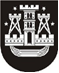 KLAIPĖDOS MIESTO SAVIVALDYBĖS TARYBASPRENDIMASDĖL KLAIPĖDOS MIESTO SAVIVALDYBĖS TARYBOS 2014 M. GRUODŽIO 18 D. SPRENDIMO NR. T2-342 ,,DĖL KLAIPĖDOS MIESTO SAVIVALDYBĖS PRIVATIZAVIMO KOMISIJOS SUDARYMO IR JOS NUOSTATŲ PATVIRTINIMO“ PAKEITIMO2021 m. vasario 26 d. Nr. T2-52KlaipėdaVadovaudamasi Lietuvos Respublikos vietos savivaldos įstatymo 18 straipsnio 1 dalimi, Klaipėdos miesto savivaldybės taryba nusprendžia:1. Pakeisti Klaipėdos miesto savivaldybės tarybos 2014 m. gruodžio 18 d. sprendimą Nr. T2-342 ,,Dėl Klaipėdos miesto savivaldybės privatizavimo komisijos sudarymo ir jos nuostatų patvirtinimo“ ir 2 punktą išdėstyti taip:„2. Patvirtinti Privatizavimo komisijos narių sąrašą: Arvydas Cesiulis, Aidas Kaveckis, Antanas Kontautas, Andrius Petraitis, Vytis Radvila, Alvidas Šimkus, Arūnas Tuma.“2. Skelbti šį sprendimą Teisės aktų registre ir Klaipėdos miesto savivaldybės interneto svetainėje.Savivaldybės merasVytautas Grubliauskas